Szimmetrikus adapter gördülő tömítő gyűrűvel USS 180-160Csomagolási egység: 1 darabVálaszték: K
Termékszám: 0055.0489Gyártó: MAICO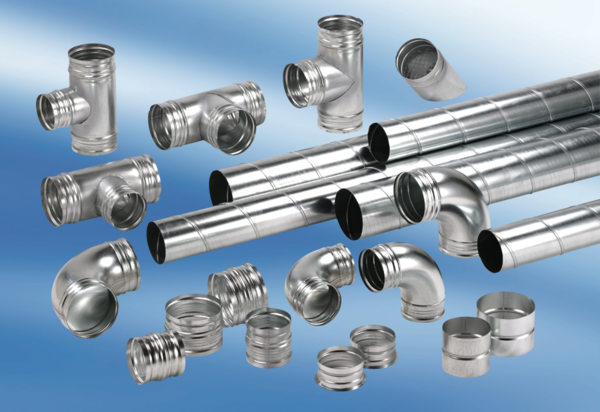 